Inscription/Registration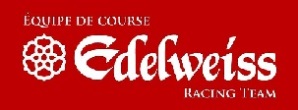 Entraînement pré-saison/Dryland TrainingSamedi - 9 semaines débute 9 sep Saturdays - 9 weeks starting Sep 9	*Pas de session 7 oct/No session Oct 7Un des samedis sera remplacé par 1 examen de forme physique (athlète U seulement) - Date et location à confirmerOne of the Saturdays will be replaced by fitness testing (U athletes only) - Date and location to be confirmedLes frais d’inscription ne sont pas remboursables.Registration fees are non-refundable.Niveau pour la saison 2017-18/Comp level for 2017-18 season:U10		U12		U14		U16		U18		Nancy Greene		       Le club Edelweiss pourrait prendre des photos et/ou vidéos pendant les entraînements en automne/Edelweiss race team may take pictures and/or videos during dryland training.Choisissez l'un des éléments suivants/Choose ONE of the following:	J’accepte que les documents soient affichés sur les sites électroniques (web, Facebook) et lors d’événements du club Edelweiss (diaporama, etc.) /I agree to have these documents posted on electronic sites (web/Facebook) and during Edelweiss events.	Je refuse que les documents soient affichés sur les sites électroniques (web, Facebook) et lors d’événements du club Edelweiss (diaporama, etc.) / I decline to have these documents posted on electronic sites (web/Facebook) and during Edelweiss events.	Liste des préoccupations médicales au verso/ List any medical concerns on the reverse.Date:					SignatureNom de l’athlèteAthlete’s nameDate de naissanceDate of birth (DD/MM/YY)Nom d’un parentParent nameTéléphonePhone numberAdresse courrielEmail address